RIVER YURTWhen you arrive, you will see a car park with large tented tea house area on the right - please park here. Please leave your car in the car park and proceed on foot – we recommend taking what you can carry to save trips as it's about 5 mins walk to River yurt. Cross the small footbridge and walk along the river back past the car park, then turn left up the car track up the hill (please note guest vehicles are not permitted to drive on this track). The track will peter out. Bear right down the hill along the fenceline. You will see a green yurt just by the river with woodshed and wooden bathroom - this is River yurt!WATERFALL YURTWhen you arrive, you will see a car park with large tented tea house area on the right - please park here.Please leave your car in the car park and proceed on foot – we recommend taking what you can carry to avoid too many trips up and down! Cross the small footbridge and walk along the river back past the car park, then turn left up the car track up the hill (please note guest vehicles are not permitted to drive on this track). The track will peter out. Bear left up the hill - you will see a green yurt in front of you - this is Waterfall yurt. From the entrance at the back of the yurt, you'll see the wooden bathroom through a small gate, and the track leads on to your outdoor wood-fired bath.FOREST YURTWhen you arrive, you will see a car park with large tented tea house area on the right - please park here.Please leave your car in the car park and proceed on foot – we recommend taking what you can carry as you likely won't feel like coming back down again once up! Cross the small footbridge and walk along the river back past the car park, then turn left up the car track up the hill (please note guest vehicles are not permitted to drive on this track). The track will peter out. Bear left up the hill - you will see a green yurt in front of you - this is Waterfall yurt. Please be mindful of guests in Waterfall yurt enjoying a peaceful evening.Just next to Waterfall yurt you will see a gate and a stony track leading up a steep hill into the oak forest. Go through the gate (closing behind you if it was closed) and up the hill. As you near the top you will see the wooden bathroom unit and green canvas - this is Forest yurt!We do recommend you pack light and bring bags that you are able to carry (such as rucksacks) as it is about a 10 min. walk up to Forest yurt up a steep slope.MEADOW YURTAs you arrive at Eco Retreats you will see a car park with large tented tea house area on the right - continue on past this up the hill (don’t drive into the car park) - about half way up the hill on the left you will see a woodshed and green yurt sunken into the edge of the field - this is Meadow yurt. Please park in the gravel parking spot next to the woodshed (when you’re ready to drive out, please drive up the road to the barns where you will be able to turn more easily as we are not allowed to drive on the grass).ASH VALLEY YURTWhen you arrive, a car park with large tented tea house. Continue on past this (don't park in the car park) - you will pass a woodshed about half way up the hill - continue on till just before the barn where you will see a parking spot on the left. Park here and cross the field, through the gate and up the track to the green yurt you will see up at the top - this is Ash Valley yurt.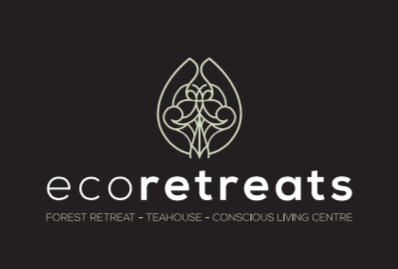 